Publicado en Madrid el 01/12/2017 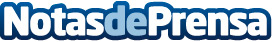 Grupo Agrotecnología patrocina el II Simposium SYA OrihuelaGrupo Agrotecnología, empresa oriolana líder del sector español de bioestimulantes y biopesticidas, impulsa y patrocina el II Simposium SYA Orihuela

Datos de contacto:Francisco Trejo Jiménez639334787Nota de prensa publicada en: https://www.notasdeprensa.es/grupo-agrotecnologia-patrocina-el-ii-simposium_1 Categorias: Industria Alimentaria http://www.notasdeprensa.es